Leader Application KitCongratulations on your decision to become a trainee Scout Leader! Your journey will take you on many new adventures, with many new Scouting friends. You will also help develop our nations youth and give back to your community. Before you can start your training you will need to complete some forms and do a Working With Vulnerable People check. Below are links to these forms, Trainee Scout Leader:Once you have completed the above forms, your Group Leader will complete these forms on your behalf and send you a link to review and sign it. 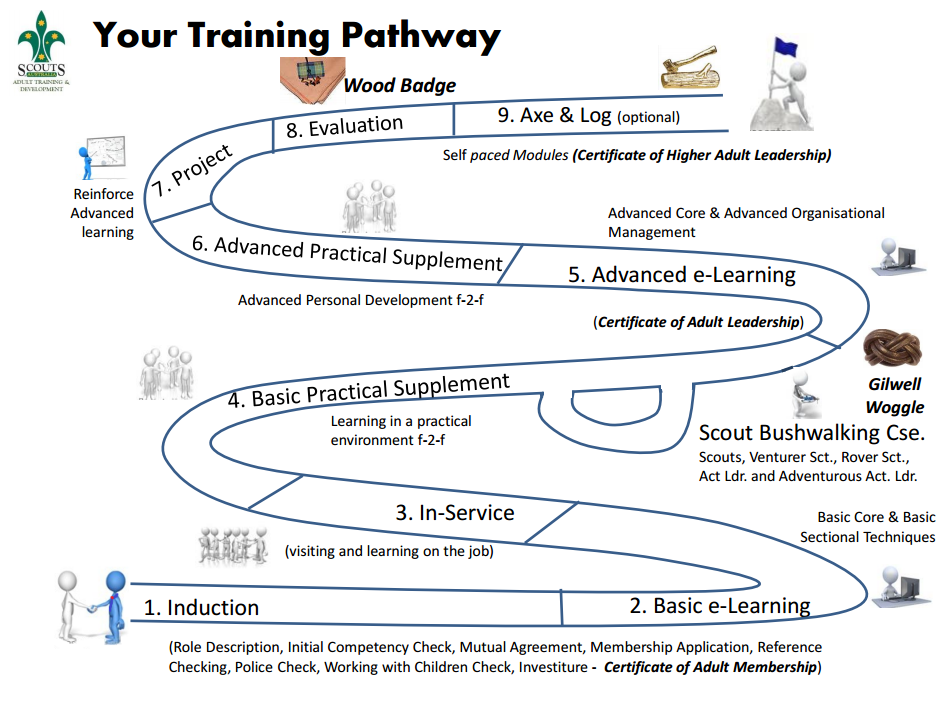 FORMLINKYOUR PROGRESSAdult Applicationhttp://tinyurl.com/AdultMembership Adult Review and Development Planhttp://tinyurl.com/ScoutsARDP Working with Vulnerable People Card applicationhttp://www.scoutsact.com.au/files//Forms/img-205100745.pdf Training Planhttp://tinyurl.com/scoutstrainingplan Referee Reporthttp://tinyurl.com/ScoutsRefereeReport 